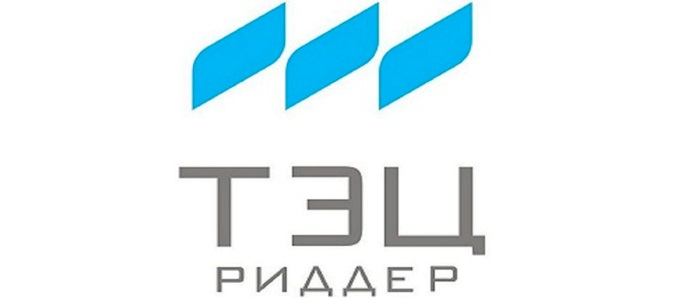                                     ОБРАЗЕЦ РЕЗЮМЕ                                    ОБРАЗЕЦ РЕЗЮМЕ                                    ОБРАЗЕЦ РЕЗЮМЕФИО: Иванов Иван Иванович.ИИН: 987654321000ФИО: Иванов Иван Иванович.ИИН: 987654321000ФИО: Иванов Иван Иванович.ИИН: 987654321000Дата рождения:  11.01.2019 г.р Национальность: Русский.Дата рождения:  11.01.2019 г.р Национальность: Русский.Город проживания: РК, ВКО, г. Риддер 5 микрорайон 4-24.Город проживания: РК, ВКО, г. Риддер 5 микрорайон 4-24.Семейное положение:  Холост, детей нет.Семейное положение:  Холост, детей нет.Телефон: 8 (777) 123 45 67.Телефон: 8 (777) 123 45 67.Цель: Трудоустройство.Образование: 2014-2017 гг. – КГКП «Риддерский аграрно-технический колледж».Специальность: «Лесное хозяйство, садово-парковое и ландшафтное строительство».Квалификация: Мастер леса.Опыт работы: Август-сентябрь 2013 г. – ТОО «Казцинк» Риддерский металлургический комплекс, ученик плавильщика.С 2013 по 2017г.  Слесарь по ремонту автомобилей.С 2017 по 2019г.  Индивидуальный помощник соц-защиты.Профессиональные навыки и знания: Водительское удостоверение категории «В, С1».О себе, личные качества:  Ответственность, исполнительность, уравновешенность, серьезное отношение к работе, умение работать в коллективе, умение брать на себя ответственность за выполненную работу, коммуникабельность, быстрое усвоение знаний в процессе обучения, пунктуальность, вредных привычек не имею.